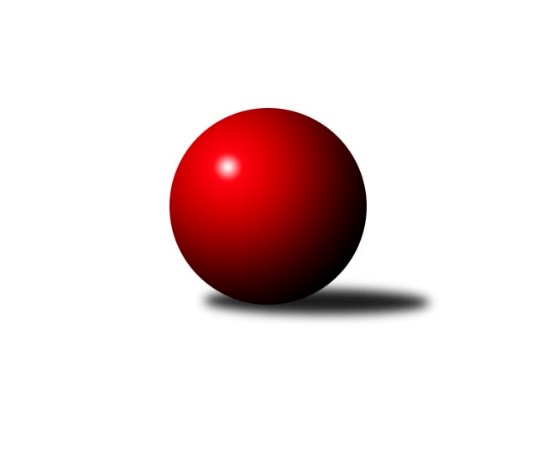 Č.2Ročník 2018/2019	22.9.2018Nejlepšího výkonu v tomto kole: 3576 dosáhlo družstvo: KK Slovan Rosice1. KLM 2018/2019Výsledky 2. kolaSouhrnný přehled výsledků:TJ Valašské Meziříčí	- TJ Sokol Duchcov	5:3	3517:3398	13.5:10.5	22.9.KK Hvězda Trnovany	- SKK Hořice	2:6	3305:3339	11.0:13.0	22.9.KK Lokomotiva Tábor	- TJ Třebíč	2:6	3228:3273	9.5:14.5	22.9.TJ Centropen Dačice	- SKK Jičín	5:3	3448:3253	15.5:8.5	22.9.KK Zábřeh	- KK Slavoj Praha	1:7	3249:3453	8.0:16.0	22.9.KK Slovan Rosice	- TJ Loko České Velenice	8:0	3576:3429	16.0:8.0	22.9.Tabulka družstev:	1.	KK Slavoj Praha	2	2	0	0	14.0 : 2.0 	34.0 : 14.0 	 3427	4	2.	TJ Centropen Dačice	2	2	0	0	10.0 : 6.0 	28.5 : 19.5 	 3458	4	3.	KK Slovan Rosice	2	1	1	0	12.0 : 4.0 	29.0 : 19.0 	 3480	3	4.	SKK Hořice	2	1	1	0	10.0 : 6.0 	24.0 : 24.0 	 3387	3	5.	TJ Třebíč	2	1	0	1	9.0 : 7.0 	25.5 : 22.5 	 3367	2	6.	TJ Sokol Duchcov	2	1	0	1	8.0 : 8.0 	26.0 : 22.0 	 3421	2	7.	TJ Valašské Meziříčí	2	1	0	1	8.0 : 8.0 	24.0 : 24.0 	 3415	2	8.	SKK Jičín	2	1	0	1	8.0 : 8.0 	22.0 : 26.0 	 3290	2	9.	KK Zábřeh	1	0	0	1	1.0 : 7.0 	8.0 : 16.0 	 3249	0	10.	TJ Loko České Velenice	1	0	0	1	0.0 : 8.0 	8.0 : 16.0 	 3429	0	11.	KK Hvězda Trnovany	2	0	0	2	5.0 : 11.0 	19.5 : 28.5 	 3351	0	12.	KK Lokomotiva Tábor	2	0	0	2	3.0 : 13.0 	15.5 : 32.5 	 3210	0Podrobné výsledky kola:	 TJ Valašské Meziříčí	3517	5:3	3398	TJ Sokol Duchcov	Radim Metelka	168 	 143 	 141 	154	606 	 1:3 	 626 	 156	159 	 148	163	Zdenek Ransdorf	Michal Juroška	130 	 163 	 157 	138	588 	 3:1 	 538 	 131	130 	 144	133	Jan Ransdorf	Vladimír Výrek	148 	 151 	 141 	149	589 	 1.5:2.5 	 578 	 119	151 	 146	162	Jiří Semelka	Daniel Šefr	138 	 125 	 141 	126	530 	 2:2 	 556 	 137	155 	 131	133	František Kopecký	Dalibor Jandík	158 	 154 	 134 	133	579 	 4:0 	 524 	 138	136 	 129	121	Josef Pecha	Tomáš Cabák	157 	 153 	 177 	138	625 	 2:2 	 576 	 166	141 	 127	142	Jaroslav Bulantrozhodčí: Jaroslav ZajíčekNejlepší výkon utkání: 626 - Zdenek Ransdorf	 KK Hvězda Trnovany	3305	2:6	3339	SKK Hořice	Josef Šálek	145 	 124 	 135 	144	548 	 2:2 	 561 	 131	144 	 148	138	Radek Kroupa	Pavel Jedlička	142 	 136 	 134 	137	549 	 4:0 	 487 	 116	130 	 132	109	Pavel Nežádal *1	Roman Voráček	125 	 135 	 138 	138	536 	 0:4 	 575 	 147	149 	 139	140	Vojtěch Tulka	Milan Stránský	134 	 181 	 138 	137	590 	 2:2 	 578 	 148	131 	 137	162	Jaromír Šklíba	Zdeněk Kandl	130 	 131 	 135 	129	525 	 1:3 	 563 	 118	143 	 168	134	Lukáš Vik	Michal Koubek	143 	 133 	 134 	147	557 	 2:2 	 575 	 139	156 	 140	140	Martin Hažvarozhodčí: Jana Zvěřinovástřídání: *1 od 66. hodu Martin ZvoníčekNejlepší výkon utkání: 590 - Milan Stránský	 KK Lokomotiva Tábor	3228	2:6	3273	TJ Třebíč	David Kášek	122 	 117 	 125 	107	471 	 0.5:3.5 	 519 	 122	133 	 132	132	Jiří Mikoláš	Oldřich Roubek	137 	 136 	 130 	131	534 	 1:3 	 539 	 127	140 	 138	134	Kamil Nestrojil	Karel Smažík	149 	 147 	 132 	142	570 	 2:2 	 563 	 136	144 	 140	143	Mojmír Novotný	Petr Chval	149 	 138 	 136 	162	585 	 3:1 	 527 	 134	119 	 141	133	Aleš Zeman	Ladislav Takáč	117 	 148 	 114 	145	524 	 2:2 	 539 	 145	128 	 142	124	Václav Rypel	Jaroslav Mihál	138 	 134 	 151 	121	544 	 1:3 	 586 	 166	151 	 131	138	Robert Pevnýrozhodčí: Samec Z.Nejlepší výkon utkání: 586 - Robert Pevný	 TJ Centropen Dačice	3448	5:3	3253	SKK Jičín	Petr Žahourek	155 	 145 	 160 	164	624 	 4:0 	 474 	 117	108 	 120	129	Luboš Kolařík	Mojmír Holec	140 	 151 	 121 	148	560 	 2:2 	 575 	 135	138 	 149	153	Jiří Drábek	Pavel Kabelka	134 	 146 	 143 	126	549 	 1:3 	 577 	 155	153 	 147	122	Jaroslav Soukup	Daniel Kovář	138 	 126 	 145 	163	572 	 4:0 	 501 	 114	122 	 134	131	Petr Kolář	Karel Novák	166 	 140 	 140 	141	587 	 2:2 	 599 	 149	164 	 138	148	Pavel Louda	Jiří Němec	143 	 145 	 133 	135	556 	 2.5:1.5 	 527 	 135	146 	 111	135	Jaroslav Soukuprozhodčí: Václav ZajícNejlepší výkon utkání: 624 - Petr Žahourek	 KK Zábřeh	3249	1:7	3453	KK Slavoj Praha	Lukáš Doseděl	113 	 128 	 116 	137	494 	 0:4 	 615 	 140	150 	 180	145	Zdeněk Gartus	Jiří Flídr	115 	 146 	 143 	138	542 	 2:2 	 552 	 141	149 	 134	128	Petr Pavlík	Martin Sitta	135 	 131 	 150 	163	579 	 1:3 	 622 	 154	153 	 173	142	Evžen Valtr	Zdeněk Švub	141 	 116 	 131 	120	508 	 2:2 	 537 	 135	138 	 125	139	František Rusín	Marek Ollinger	154 	 145 	 139 	135	573 	 3:1 	 506 	 115	127 	 124	140	David Kuděj *1	Josef Sitta	156 	 134 	 134 	129	553 	 0:4 	 621 	 161	155 	 154	151	Jaroslav Hažvarozhodčí: Keprtová Soňastřídání: *1 od 61. hodu Lukáš JankoNejlepší výkon utkání: 622 - Evžen Valtr	 KK Slovan Rosice	3576	8:0	3429	TJ Loko České Velenice	Adam Palko	127 	 156 	 153 	161	597 	 3:1 	 535 	 135	130 	 140	130	Ladislav Chmel	Jiří Zemek	130 	 164 	 131 	162	587 	 2:2 	 573 	 150	137 	 135	151	Ondřej Touš	Ivo Fabík	159 	 142 	 145 	158	604 	 3:1 	 576 	 135	147 	 142	152	Miroslav Dvořák	Jan Vařák	144 	 164 	 150 	137	595 	 4:0 	 559 	 136	149 	 148	126	Zbyněk Dvořák	Dalibor Matyáš	173 	 138 	 155 	145	611 	 2:2 	 606 	 162	151 	 146	147	Zdeněk Dvořák	Jiří Axman st.	139 	 146 	 158 	139	582 	 2:2 	 580 	 137	156 	 143	144	Branislav Černuškarozhodčí: Jiří ČechNejlepší výkon utkání: 611 - Dalibor MatyášPořadí jednotlivců:	jméno hráče	družstvo	celkem	plné	dorážka	chyby	poměr kuž.	Maximum	1.	Zdenek Ransdorf 	TJ Sokol Duchcov	613.50	404.5	209.0	0.5	2/2	(626)	2.	Zdeněk Gartus 	KK Slavoj Praha	609.50	387.0	222.5	1.5	2/2	(615)	3.	Zdeněk Dvořák 	TJ Loko České Velenice	606.00	388.0	218.0	3.0	1/1	(606)	4.	Petr Žahourek 	TJ Centropen Dačice	604.50	393.0	211.5	0.5	2/2	(624)	5.	Petr Chval 	KK Lokomotiva Tábor	603.50	371.5	232.0	2.0	2/2	(622)	6.	Jaroslav Hažva 	KK Slavoj Praha	598.00	392.0	206.0	1.5	2/2	(621)	7.	Robert Pevný 	TJ Třebíč	596.00	381.0	215.0	1.5	2/2	(606)	8.	Adam Palko 	KK Slovan Rosice	595.00	405.5	189.5	3.0	2/2	(597)	9.	Pavel Louda 	SKK Jičín	590.50	387.5	203.0	2.0	2/2	(599)	10.	Milan Stránský 	KK Hvězda Trnovany	590.00	397.0	193.0	1.0	1/1	(590)	11.	Jiří Drábek 	SKK Jičín	588.50	374.5	214.0	2.0	2/2	(602)	12.	Ivo Fabík 	KK Slovan Rosice	588.50	381.5	207.0	2.0	2/2	(604)	13.	Tomáš Cabák 	TJ Valašské Meziříčí	588.50	395.0	193.5	2.0	2/2	(625)	14.	Michal Koubek 	KK Hvězda Trnovany	587.50	390.5	197.0	1.5	1/1	(618)	15.	Vladimír Výrek 	TJ Valašské Meziříčí	587.00	387.0	200.0	2.0	2/2	(589)	16.	Radim Metelka 	TJ Valašské Meziříčí	586.00	373.5	212.5	1.0	2/2	(606)	17.	Karel Novák 	TJ Centropen Dačice	585.50	380.5	205.0	1.5	2/2	(587)	18.	Jaroslav Bulant 	TJ Sokol Duchcov	585.00	367.5	217.5	3.5	2/2	(594)	19.	Jiří Semelka 	TJ Sokol Duchcov	584.50	382.0	202.5	4.0	2/2	(591)	20.	Daniel Kovář 	TJ Centropen Dačice	582.50	379.5	203.0	4.5	2/2	(593)	21.	Dalibor Matyáš 	KK Slovan Rosice	582.50	382.0	200.5	2.0	2/2	(611)	22.	Branislav Černuška 	TJ Loko České Velenice	580.00	382.0	198.0	4.0	1/1	(580)	23.	Martin Sitta 	KK Zábřeh	579.00	367.0	212.0	0.0	1/1	(579)	24.	Jaromír Šklíba 	SKK Hořice	579.00	381.0	198.0	2.0	2/2	(580)	25.	Martin Hažva 	SKK Hořice	577.50	367.0	210.5	2.0	2/2	(580)	26.	Miroslav Dvořák 	TJ Loko České Velenice	576.00	372.0	204.0	2.0	1/1	(576)	27.	Lukáš Vik 	SKK Hořice	575.00	373.0	202.0	3.0	2/2	(587)	28.	Radek Kroupa 	SKK Hořice	574.00	373.5	200.5	2.0	2/2	(587)	29.	Marek Ollinger 	KK Zábřeh	573.00	369.0	204.0	1.0	1/1	(573)	30.	Ondřej Touš 	TJ Loko České Velenice	573.00	392.0	181.0	7.0	1/1	(573)	31.	Jiří Axman  st.	KK Slovan Rosice	572.50	383.0	189.5	2.5	2/2	(582)	32.	Jan Vařák 	KK Slovan Rosice	571.50	376.0	195.5	5.0	2/2	(595)	33.	Kamil Nestrojil 	TJ Třebíč	570.50	364.5	206.0	2.0	2/2	(602)	34.	Jiří Němec 	TJ Centropen Dačice	570.00	369.5	200.5	3.5	2/2	(584)	35.	Jiří Zemek 	KK Slovan Rosice	569.50	373.5	196.0	2.5	2/2	(587)	36.	Dalibor Jandík 	TJ Valašské Meziříčí	565.00	374.0	191.0	3.5	2/2	(579)	37.	Jiří Mikoláš 	TJ Třebíč	561.50	376.5	185.0	7.5	2/2	(604)	38.	Pavel Jedlička 	KK Hvězda Trnovany	560.00	361.0	199.0	3.0	1/1	(571)	39.	Josef Šálek 	KK Hvězda Trnovany	560.00	373.0	187.0	3.5	1/1	(572)	40.	Mojmír Holec 	TJ Centropen Dačice	559.50	364.5	195.0	3.5	2/2	(560)	41.	Zbyněk Dvořák 	TJ Loko České Velenice	559.00	381.0	178.0	5.0	1/1	(559)	42.	Petr Pavlík 	KK Slavoj Praha	558.00	371.5	186.5	2.0	2/2	(564)	43.	Pavel Kabelka 	TJ Centropen Dačice	555.50	374.5	181.0	2.0	2/2	(562)	44.	Václav Rypel 	TJ Třebíč	553.00	358.5	194.5	2.5	2/2	(567)	45.	Josef Sitta 	KK Zábřeh	553.00	367.0	186.0	2.0	1/1	(553)	46.	Vojtěch Tulka 	SKK Hořice	552.00	375.5	176.5	3.0	2/2	(575)	47.	Josef Pecha 	TJ Sokol Duchcov	552.00	379.0	173.0	7.5	2/2	(580)	48.	Jaroslav Mihál 	KK Lokomotiva Tábor	551.50	360.0	191.5	3.0	2/2	(559)	49.	František Kopecký 	TJ Sokol Duchcov	550.50	378.0	172.5	7.0	2/2	(556)	50.	František Rusín 	KK Slavoj Praha	546.50	362.0	184.5	4.5	2/2	(556)	51.	Jaroslav Soukup 	SKK Jičín	544.50	380.5	164.0	6.5	2/2	(577)	52.	Mojmír Novotný 	TJ Třebíč	543.50	352.0	191.5	2.0	2/2	(563)	53.	Jiří Flídr 	KK Zábřeh	542.00	387.0	155.0	8.0	1/1	(542)	54.	Roman Voráček 	KK Hvězda Trnovany	541.00	373.0	168.0	5.0	1/1	(546)	55.	Zdeněk Kandl 	KK Hvězda Trnovany	539.00	377.0	162.0	7.0	1/1	(553)	56.	Daniel Šefr 	TJ Valašské Meziříčí	538.00	375.0	163.0	3.5	2/2	(546)	57.	Petr Fabian 	KK Hvězda Trnovany	537.00	353.0	184.0	6.0	1/1	(537)	58.	Ladislav Chmel 	TJ Loko České Velenice	535.00	358.0	177.0	2.0	1/1	(535)	59.	Karel Smažík 	KK Lokomotiva Tábor	529.50	353.0	176.5	2.5	2/2	(570)	60.	Ladislav Takáč 	KK Lokomotiva Tábor	519.50	358.5	161.0	3.5	2/2	(524)	61.	Oldřich Roubek 	KK Lokomotiva Tábor	519.50	369.0	150.5	7.5	2/2	(534)	62.	Petr Kolář 	SKK Jičín	515.50	348.5	167.0	6.0	2/2	(530)	63.	Zdeněk Švub 	KK Zábřeh	508.00	353.0	155.0	5.0	1/1	(508)	64.	Lukáš Doseděl 	KK Zábřeh	494.00	341.0	153.0	11.0	1/1	(494)	65.	David Kášek 	KK Lokomotiva Tábor	486.00	326.5	159.5	5.0	2/2	(501)		Evžen Valtr 	KK Slavoj Praha	622.00	417.0	205.0	1.0	1/2	(622)		Michal Juroška 	TJ Valašské Meziříčí	588.00	378.0	210.0	3.0	1/2	(588)		David Kuděj 	KK Slavoj Praha	586.00	365.0	221.0	4.0	1/2	(586)		Pavel Kaan 	SKK Jičín	572.00	354.0	218.0	1.0	1/2	(572)		Jiří Baier 	SKK Hořice	571.00	360.0	211.0	1.0	1/2	(571)		Dalibor Lang 	TJ Třebíč	557.00	378.0	179.0	0.0	1/2	(557)		Jan Ransdorf 	TJ Sokol Duchcov	538.00	382.0	156.0	8.0	1/2	(538)		František Dobiáš 	TJ Sokol Duchcov	532.00	362.0	170.0	9.0	1/2	(532)		Roman Bureš 	SKK Jičín	529.00	350.0	179.0	4.0	1/2	(529)		Jaroslav Soukup 	SKK Jičín	527.00	361.0	166.0	5.0	1/2	(527)		Aleš Zeman 	TJ Třebíč	527.00	361.0	166.0	10.0	1/2	(527)		Petr Babák 	TJ Valašské Meziříčí	513.00	369.0	144.0	8.0	1/2	(513)		Luboš Kolařík 	SKK Jičín	474.00	355.0	119.0	11.0	1/2	(474)Sportovně technické informace:Starty náhradníků:registrační číslo	jméno a příjmení 	datum startu 	družstvo	číslo startu2561	Josef Šálek	22.09.2018	KK Hvězda Trnovany	2x2198	Michal Koubek	22.09.2018	KK Hvězda Trnovany	2x23674	Martin Zvoníček	22.09.2018	SKK Hořice	1x22590	Lukáš Doseděl	22.09.2018	KK Zábřeh	1x17811	Luboš Kolařík	22.09.2018	SKK Jičín	1x
Hráči dopsaní na soupisku:registrační číslo	jméno a příjmení 	datum startu 	družstvo	22518	Jan Ransdorf	22.09.2018	TJ Sokol Duchcov	Program dalšího kola:3. kolo29.9.2018	so	10:00	SKK Hořice - TJ Valašské Meziříčí	29.9.2018	so	10:00	KK Slavoj Praha - TJ Třebíč	29.9.2018	so	14:00	SKK Jičín - KK Lokomotiva Tábor	29.9.2018	so	14:00	TJ Sokol Duchcov - TJ Centropen Dačice	29.9.2018	so	15:30	KK Zábřeh - KK Slovan Rosice	30.9.2018	ne	10:00	KK Hvězda Trnovany - TJ Loko České Velenice	Nejlepší šestka kola - absolutněNejlepší šestka kola - absolutněNejlepší šestka kola - absolutněNejlepší šestka kola - absolutněNejlepší šestka kola - dle průměru kuželenNejlepší šestka kola - dle průměru kuželenNejlepší šestka kola - dle průměru kuželenNejlepší šestka kola - dle průměru kuželenNejlepší šestka kola - dle průměru kuželenPočetJménoNázev týmuVýkonPočetJménoNázev týmuPrůměr (%)Výkon1xZdenek RansdorfDuchcov 6261xEvžen ValtrSlavoj A112.416221xTomáš CabákVal. Meziříčí6251xJaroslav HažvaSlavoj A112.226211xPetr ŽahourekDačice6241xZdeněk GartusSlavoj A111.146151xEvžen ValtrSlavoj A6221xPetr ŽahourekDačice109.086241xJaroslav HažvaSlavoj A6212xRobert PevnýTřebíč108.075862xZdeněk GartusSlavoj A6151xZdenek RansdorfDuchcov 108626